	Ginebra, 19 de diciembre de 2017Muy Señora mía/Muy Señor mío:1	Deseo informarle de la celebración del 1er Taller de la UIT sobre Procesamiento y gestión de datos para la IoT y las ciudades y comunidades inteligentes, coorganizado por la Comisión Europea (Bruselas, Bélgica) y Open & Agile Smart Cities (OASC), que tendrá lugar en la Comisión Europea (Avenue de Beaulieu 25, 1160 Auderghem, Bruselas, Bélgica) el 19 de febrero de 2018.2	El Taller se celebrará únicamente en inglés.3	La participación en el Taller está abierta a los Estados Miembros, a los Miembros de Sector, a los Asociados y a las Instituciones Académicas de la UIT, y a cualquier persona de un país que sea Miembro de la UIT y desee contribuir a los trabajos. Esto incluye a las personas que también sean miembros de organizaciones nacionales, regionales e internacionales. La participación en el Taller es gratuita, pero el aforo es limitado y no se otorgarán becas.4	El Taller se celebrará en un día y en él se ofrecerá una visión general de las últimas novedades y la convergencia en el marco del procesamiento y la gestión de datos en pro de la IoT y las ciudades y comunidades inteligentes, aunando aportaciones de todo el mundo. Entre los temas que se tratarán se cuentan la comprensión de los requisitos, las ciudades como clientes, los nuevos mecanismos de interoperabilidad mínima, las arquitecturas y modelos de datos y la creación de mercados.5	La información relativa a este Taller estará disponible en el sitio web del evento, https://www.itu.int/en/ITU-T/Workshops-and-Seminars/20180219/Pages/default.aspx. Este sitio web se actualizará periódicamente a medida que se disponga de información nueva o modificada. Se ruega a los participantes que consulten regularmente el sitio web.6	Se dispondrá de instalaciones de red de área local inalámbrica en el lugar de celebración del Taller.7	Todos los participantes que deseen participar en el Taller deberán inscribirse previamente. Le invitamos a cumplimentar en línea el formulario de inscripción en la dirección http://itu.int/reg/tmisc/3001048, a más tardar el 13 de febrero de 2018. Le ruego que tenga presente que la preinscripción de los participantes en los talleres es obligatoria y que se lleva a cabo exclusivamente en línea. Debido a la gran demanda para este evento, le recomendamos encarecidamente que se inscriba con anticipación, teniendo en cuenta que las solicitudes se examinarán por orden de llegada, dándose prioridad a los miembros de la UIT, los expertos invitados y los invitados especiales de las organizaciones asociadas.8	En su caso, los visados deben solicitarse lo antes posible en la embajada o el consulado que representa a Bélgica en su país o, en su defecto, en la más próxima a su país de partida.Los delegados que necesiten una carta de invitación personal para solicitar un visado deben ponerse en contacto con el Dr. Davor Meersman por correo-e (info@oascities.org) con copia a la UIT (tsbfgdpm@itu.int), indicando en el asunto "Carta para la solicitud de visado", antes del 20 de enero de 2018. Puede encontrarse una carta de invitación para la solicitud de visados en el sitio web del taller, https://www.itu.int/en/ITU-T/Workshops-and-Seminars/20180219/Pages/default.aspx.Atentamente,(firmado)Chaesub Lee
Director de la Oficina de
Normalización de las Telecomunicaciones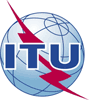 Unión Internacional de TelecomunicacionesOficina de Normalización de las TelecomunicacionesRef.:Circular TSB 66TSB Events/DAA:–	las Administraciones de los Estados Miembros
de la Unión;–	los Miembros de Sector UIT-T;–	los Asociados del UIT-T;–	las Instituciones Académicas de la UITContacto:Denis ANDREEVA:–	las Administraciones de los Estados Miembros
de la Unión;–	los Miembros de Sector UIT-T;–	los Asociados del UIT-T;–	las Instituciones Académicas de la UITTel.:+41 22 730 5780A:–	las Administraciones de los Estados Miembros
de la Unión;–	los Miembros de Sector UIT-T;–	los Asociados del UIT-T;–	las Instituciones Académicas de la UITFax:+41 22 730 5853A:–	las Administraciones de los Estados Miembros
de la Unión;–	los Miembros de Sector UIT-T;–	los Asociados del UIT-T;–	las Instituciones Académicas de la UITCorreo-e:tsbevents@itu.intCopia:–	a los Presidentes y Vicepresidentes de las Comisiones de Estudio del UIT-T;–	al Director de la Oficina de Desarrollo de las Telecomunicaciones;–	al Director de la Oficina de RadiocomunicacionesAsunto:1er Taller de la UIT sobre Procesamiento y gestión de datos para la IoT y las ciudades y comunidades inteligentes (Bruselas, Bélgica, 19 de febrero de 2018)1er Taller de la UIT sobre Procesamiento y gestión de datos para la IoT y las ciudades y comunidades inteligentes (Bruselas, Bélgica, 19 de febrero de 2018)